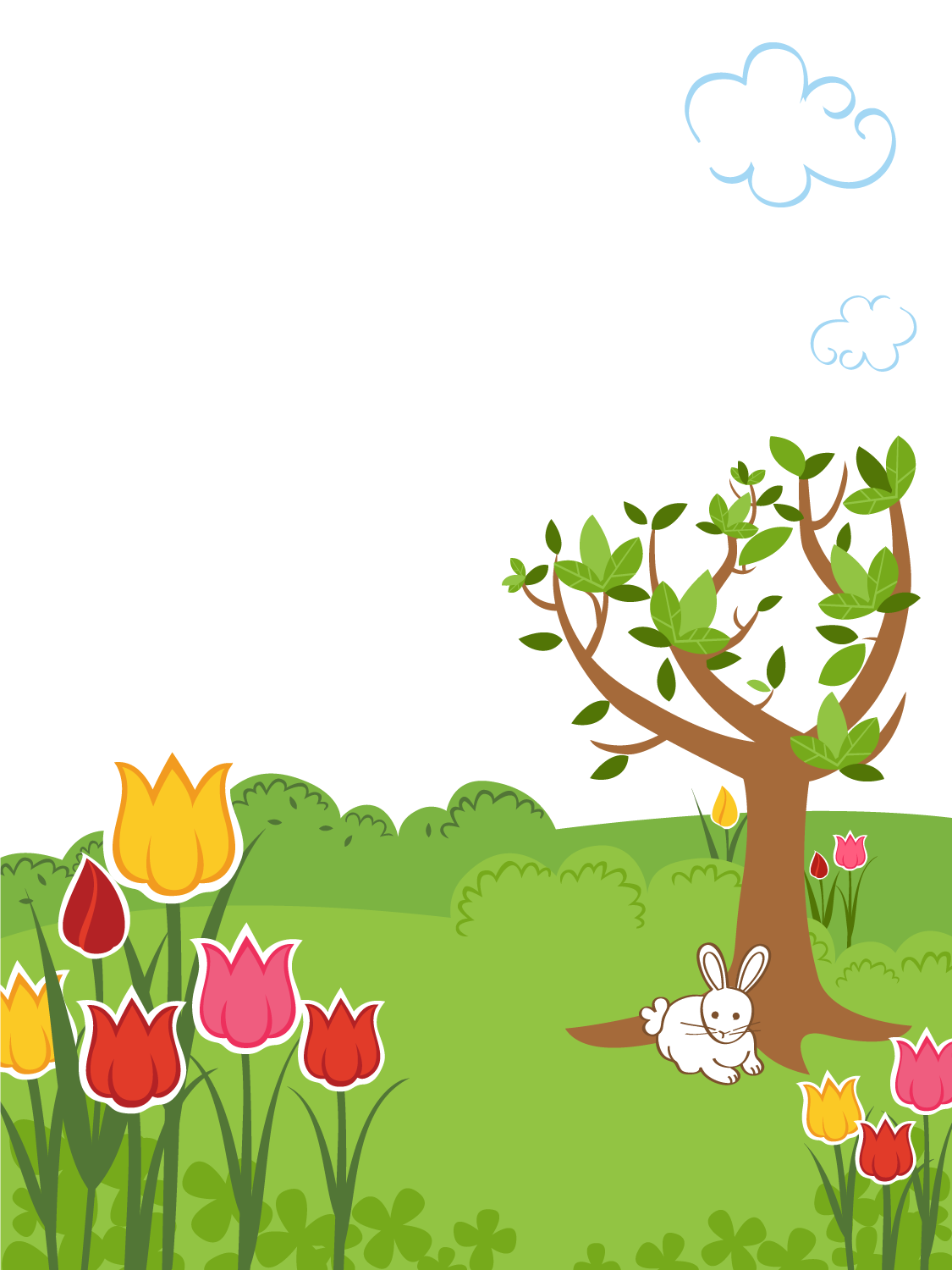 １２月から、和気あいあいに常勤の言語聴覚士が入職します！